REUNIÃO PARA AVALIAÇÃO DO  TRABALHO DE CONCLUSÃO DE CURSO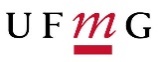 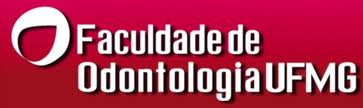 FACULDADE DE ODONTOLOGIA DA UFMGAos______ dias do mês de ________________ de _____, reuniu-se na Faculdade de Odontologia da UFMG a Banca Examinadora composta pelos professores: Orientador(a) __________________________________________________________________________________ e professor (a) examinador (a)________________________________________________________________________, o (a) estudante ________________________________________________________________e o (a) Prof. (a)  _________________________________________, representante da Comissão de Coordenação do TCC para que o (a) professor (a) examinador (a) apresente seu parecer referente ao Trabalho de Conclusão de Curso (TCC) de graduação em Odontologia intitulado _______________________________________________________________________elaborado pelo (a) estudante _________________________________________________. O (a) professor (a), representante da Comissão de Coordenação do TCC, após dar a conhecer aos presentes o teor das Normas Regulamentares da apresentação do TCC, passou a palavra para o (a) examinador, que apresentou seu parecer referente ao TCC. Ficou acordado que o (a) estudante deverá fazer a reformulação no trabalho escrito e entregar a nova cópia ao (à) professor (a) examinador (a) até o dia ____/_____/_____. A apresentação oral do seu TCC será realizada no período destinado aos estudantes que necessitarem reformular o trabalho escrito, no dia  ____/_____/_____. Nada mais havendo a tratar, a sessão foi encerrada e foi lavrada a presente ATA, que será assinada por todos os membros participantes da reunião. Belo Horizonte, _____/_____/____Professor (a) orientador (a) ________________________________________________________________________Professor (a) examinador (a) ______________________________________________________________________Estudante: ______________________________________________________________________________________Membro da Comissão de Coordenação do TCC: ________________________________________________________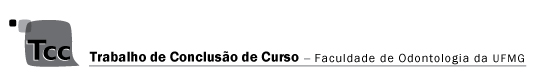 